6 Career FieldsThe career fields are the six large groups. They include all of the occupations in the United States, and their titles tell you something about the focus of work in that group of occupations.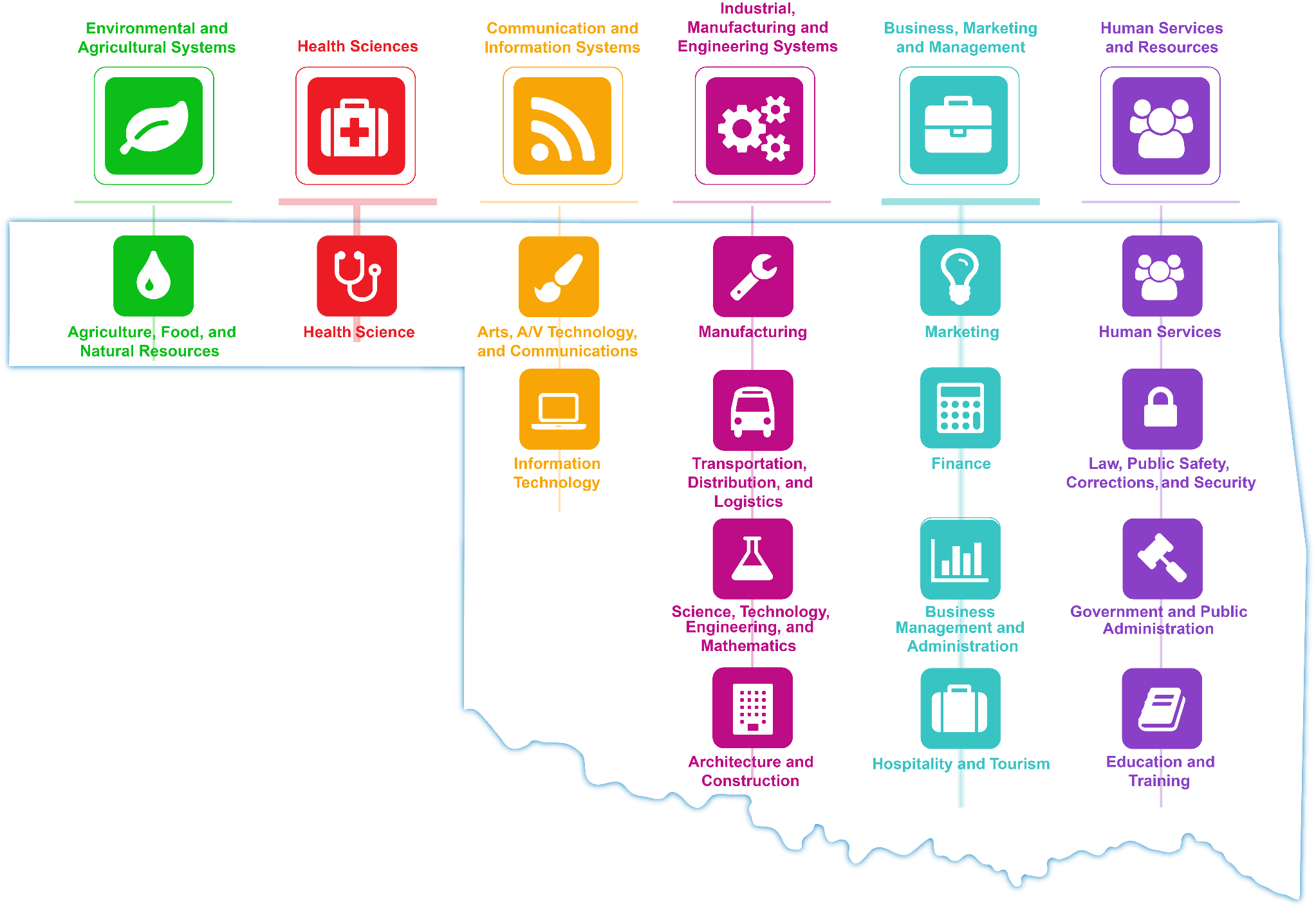 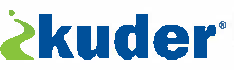 